Прокуратура Куйбышевского района г. Самары разъясняет: 
«Об изменениях в ЖК РФ по вопросу управления многоквартирным домом» 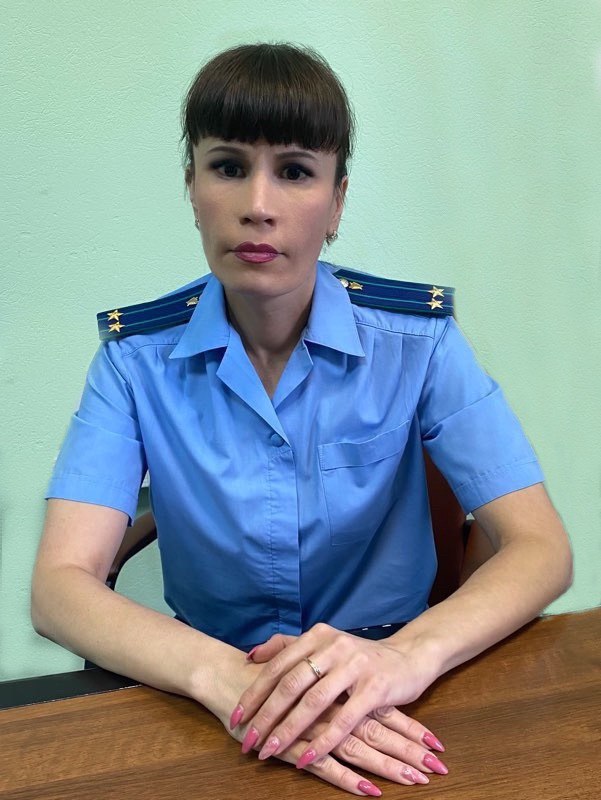 Комментирует данную ситуацию заместитель прокурор Куйбышевского района г. Самары Ольга Петина.Федеральным законом от 31 июля 2020 г. № 277-ФЗ внесены изменения в статьи 161.1 и 164 Жилищного кодекса Российской Федерации.Согласно поправкам председатель совета многоквартирного дома (МКД) сможет заключать договор управления МКД, а также договоры оказания услуг по содержанию и ремонту общего имущества МКД:- на основании доверенностей, выданных собственниками помещений в МКД;- действуя без доверенности, в случае наделения его таким полномочием по решению общего собрания собственников помещений в МКД.В первом случае по договорам приобретают права и становятся обязанными собственники помещений в МКД, предоставившие председателю доверенности, во втором - все собственники.В аналогичном порядке председателю будут передаваться полномочия по контролю за содержанием и ремонтом общего имущества в МКД.Закон вступил в силу со дня опубликования